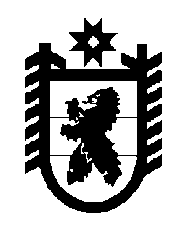 Российская Федерация Республика Карелия    УКАЗГЛАВЫ РЕСПУБЛИКИ КАРЕЛИЯО награждении государственными наградами Республики КарелияЗа высокий профессионализм и большой вклад в развитие культуры        и искусства республики присвоить почетные звания:«ЗАСЛУЖЕННЫЙ АРТИСТ РЕСПУБЛИКИ КАРЕЛИЯ»	БЕЛОВУ Алексею Николаевичу – артисту драмы бюджетного учреждения «Государственный Национальный театр Республики Карелия»,КОВАЛЁВОЙ Баяре Мингияновне – артисту Симфонического оркестра, концертмейстеру группы вторых скрипок бюджетного учреждения «Карельская государственная филармония»;«ЗАСЛУЖЕННЫЙ РАБОТНИК КУЛЬТУРЫ РЕСПУБЛИКИ КАРЕЛИЯ»МИХАЙЛОВОЙ Елене Болеславовне – руководителю клубного формирования муниципального бюджетного учреждения «Лоухский Дом культуры» Лоухского городского поселения,ПАКЛИНСКОЙ Елене Анатольевне – преподавателю по классу фортепиано муниципального бюджетного образовательного учреждения дополнительного образования Петрозаводского городского округа «Детская музыкально-хоровая школа»,ПРИСОШКОВОЙ Любови Григорьевне – библиотекарю Вешкельской сельской библиотеки муниципального учреждения культуры «Суоярвская централизованная библиотечная система»,ПУШКИНОЙ Оксане Викторовне – депутату Государственной Думы Федерального Собрания Российской Федерации,РУГАЧЕВОЙ Евгении Леонидовне – педагогу дополнительного образования государственного бюджетного общеобразовательного учреждения Республики Карелия «Специализированная школа искусств», Петрозаводский городской округ.За многолетнюю научную деятельность и большой вклад в развитие науки присвоить почетное звание«ЗАСЛУЖЕННЫЙ ДЕЯТЕЛЬ НАУКИРЕСПУБЛИКИ КАРЕЛИЯ»ЛОЗОВИКУ Петру Александровичу – заведующему лабораторией гидрохимии и гидрогеологии федерального государственного бюджетного учреждения науки Института водных проблем Севера Карельского научного центра Российской академии наук.За большой вклад в развитие горнопромышленного комплекса республики и многолетний добросовестный труд присвоить почетные звания:«ЗАСЛУЖЕННЫЙ РАБОТНИК ГОРНОПРОМЫШЛЕННОГО КОМПЛЕКСА РЕСПУБЛИКИ КАРЕЛИЯ»КРЕТОВУ Виктору Анатольевичу – директору общества с ограниченной ответственностью «ЛОБСКОЕ-5», Медвежьегорский муниципальный район;«ЗАСЛУЖЕННЫЙ РАБОТНИК НАРОДНОГО ХОЗЯЙСТВА РЕСПУБЛИКИ КАРЕЛИЯ»ПОЛИТУХИНУ Николаю Васильевичу – электрослесарю по ремонту и обслуживанию электрооборудования акционерного общества «Карельский окатыш», Костомукшский городской округ.За большой вклад в развитие металлургической отрасли в республике     и многолетний добросовестный труд присвоить почетное звание«ЗАСЛУЖЕННЫЙ РАБОТНИК НАРОДНОГО ХОЗЯЙСТВА РЕСПУБЛИКИ КАРЕЛИЯ»ЛИТВИНОВОЙ Валентине Захаровне – мастеру сменному, электромонтеру по ремонту и обслуживанию электрооборудования (дежурному) – бригадиру кремниево-преобразовательной подстанции филиала «Надвоицкий алюминиевый завод Сибирско-Уральской Алюминиевой компании» акционерного общества «Сибирско-Уральская Алюминиевая компания», Сегежский муниципальный район.За высокий профессионализм, многолетний добросовестный труд            и большой вклад в развитие строительного комплекса республики присвоить почетные звания:«ЗАСЛУЖЕННЫЙ РАБОТНИК НАРОДНОГО ХОЗЯЙСТВА РЕСПУБЛИКИ КАРЕЛИЯ»	ШЕГЕЛЬМАНУ Марку Рувимовичу – генеральному директору закрытого акционерного общества «Строительное предприятие № 1», Петрозаводский городской округ;«ЗАСЛУЖЕННЫЙ РАБОТНИК СТРОИТЕЛЬНОГО КОМПЛЕКСАРЕСПУБЛИКИ КАРЕЛИЯ»КУНЖИНУ Николаю Ивановичу – электрогазосварщику акционерного общества «Карелстроймеханизация», Прионежский муниципальный район.За многолетнюю добросовестную службу, заслуги в укреплении законности и правопорядка, борьбе с преступностью, защите прав и законных интересов граждан присвоить почетное звание«ЗАСЛУЖЕННЫЙ РАБОТНИК ПРАВООХРАНИТЕЛЬНЫХ ОРГАНОВ РЕСПУБЛИКИ КАРЕЛИЯ»КАЧАНОВУ Алексею Андреевичу – заместителю начальника отдела ОПБ МВД по Республике Карелия,ФОТИНУ Анатолию Геннадьевичу – начальнику отдела ОПБ МВД по Республике Карелия.За высокий профессионализм, многолетнюю плодотворную педагогическую деятельность и большой вклад в развитие физической культуры и спорта в республике присвоить почетное звание«ЗАСЛУЖЕННЫЙ РАБОТНИК ФИЗИЧЕСКОЙ КУЛЬТУРЫ РЕСПУБЛИКИ КАРЕЛИЯ»ЛАЗАРЕВУ Сергею Владимировичу – тренеру-преподавателю по боксу муниципального казенного образовательного учреждения дополнительного образования «Детско-юношеская спортивная школа № 1 г. Сегежи». За заслуги в педагогической деятельности, высокий профессионализм       и многолетний добросовестный труд присвоить почетное звание  «ЗАСЛУЖЕННЫЙ УЧИТЕЛЬ РЕСПУБЛИКИ КАРЕЛИЯ»МЕНЬШИКОВУ Виталию Владимировичу – учителю информатики муниципального казенного общеобразовательного учреждения Средней общеобразовательной школы № 5 г. Сегежи.За заслуги перед республикой и многолетний добросовестный труд наградить ПОЧЕТНОЙ ГРАМОТОЙ РЕСПУБЛИКИ КАРЕЛИЯ:АПРЕЛИКОВА Юрия Николаевича – обмотчика элементов электрических машин общества с ограниченной ответственностью «Костомукшское электромеханическое предприятие»,БАЛАШОВА Сергея Алексеевича – машиниста насосных установок акционерного общества «Карельский окатыш», Костомукшский городской округ,ЕГОРОВУ Елену Васильевну – начальника территориального отдела Управления Роспотребнадзора по Республике Карелия в Кондопожском, Медвежьегорском и Пудожском районах,ЕЛИСЕЕВА Валерия Вячеславовича – заместителя начальника отдела ОПБ МВД по Республике Карелия,ЕМЕЛЬЯНОВА Владимира Александровича – заместителя начальника ОПБ МВД по Республике Карелия,ЖУКОВА Виктора Михайловича – машиниста бульдозера акционерного общества «Карельский окатыш», Костомукшский городской округ,КАЗАКА Дмитрия Григорьевича – машиниста экскаватора акционерного общества «Карельский окатыш», Костомукшский городской округ,КИСТКИНА Виктора Ивановича – плотника акционерного общества «Карелстроймеханизация», Петрозаводский городской округ,КОНОНОВА Павла Юрьевича – производителя работ (прораба) акционерного общества «Карелстроймеханизация», Петрозаводский городской округ,КУЗНЕЦОВУ Ирину Анатольевну – начальника Управления ветеринарии Республики Карелия – Главного государственного ветеринарного инспектора Республики Карелия,ПАХОМОВА Константина Алексеевича – заместителя технического директора по производству открытого акционерного общества «Кондопога», Кондопожский муниципальный район,СИЛИНУ Зинаиду Петровну – старшего специалиста 1-го разряда Управления Федеральной службы по надзору в сфере природопользования по Республике Карелия,СМИРНОВУ Марину Вячеславовну – инженера по охране и защите леса государственного казенного учреждения Республики Карелия «Кемское центральное лесничество» Министерства по природопользованию и экологии Республики Карелия, Кемский муниципальный район,ТИХОНОВА Алексея Николаевича – начальника отдела ОПБ МВД по Республике Карелия.Временно исполняющий обязанностиГлавы Республики  Карелия                                                         А.О. Парфенчиковг. Петрозаводск24 июня 2017 года№  87   